PERJANJIAN PENGGUNAAN RUANG(PERKHIDMATAN MESIN LAYAN DIRI)NO. KONTRAK	: ______AntaraUNIVERSITI PUTRA MALAYSIA Dengan(NAMA SYARIKAT)(pemakaian format perjanjian ini termasuk juga kepada UPMHoldings)PENTADBIR KONTRAK :______________________________(sila masukkan nama pegawai dan nama Pusat Tanggungjawab)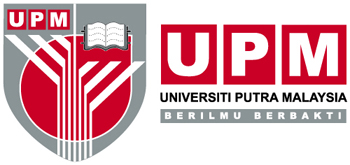 PERJANJIAN PENGGUNAAN RUANG UNTUK PERKHIDMATAN MESIN LAYAN DIRI PERJANJIAN ini dibuat pada tarikh yang dinyatakan di dalam Bahagian 1 Jadual Perjanjian ini.ANTARAUNIVERSITI PUTRA MALAYSIA sebuah Universiti Awam yang ditubuhkan di bawah Akta Universiti dan Kolej Universiti 1971 dan beralamat di 43400 UPM Serdang, Selangor (selepas ini dirujuk sebagai “UPM”) sebagai satu pihak.DAN___________________ seorang *individu yang menjalankan perniagaan atas nama ___________ /sebuah perkongsian yang menjalan perniagaan atas nama ________________/Syarikat yang ditubuhkan di bawah Akta Syarikat 1965, (*potong mana yang tidak berkaitan) dan beralamat ________________________________ (selepas ini disebut sebagai “Pengendali”) seperti yang dinyatakan dalam Bahagian 2 Jadual Perjanjian ini di pihak yang satu lagi. UPM dan Pengendali boleh dirujuk boleh sebagai “Pihak” secara individu atau sebagai “Pihak-Pihak” secara bersama. BAHAWASANYA:UPM adalah tuan tanah dan bangunan atau pemilik benefisial tanah dan bangunan dalam kawasan UPM di bawah hak milik HS(D)______________;Pengendali berhasrat untuk meletakkan bilangan mesin layan diri yang dinyatakan dalam Bahagian 3 Jadual Perjanjian ini di premis yang dinyatakan dalam Bahagian 4 Jadual Perjanjian ini;UPM bersetuju membenar Pengendali meletakkan bilangan mesin layan diri seperti yang dinyatakan pada Bahagian 3 dalam Jadual Perjanjian ini (selepas ini dirujuk sebagai “Mesin Layan Diri”) di premis yang dinyatakan dalam Bahagian 4 Jadual Perjanjian ini melalui surat bertarikh _______________ (jika ada); danPengendali bersetuju membayar kepada UPM caj yang dikenakan oleh UPM kepada Pengendali dan apa-apa bayaran lain yang dikenakan bagi penggunaan utiliti seperti elektrik dan air bagi operasi mesin layan diri tersebut seperti yang dinyatakan dalam Bahagian 6 Jadual Perjanjian mengikut syarat dan terma dalam Perjanjian ini.MAKA ADALAH DIPERSETUJUI oleh semua pihak seperti berikut:PERSETUJUAN PENGENDALI DENGAN UPM  Pengendali bersetuju—bahawa tempoh penggunaan ruang di Premis adalah selama tempoh perjanjian yang disebut dalam Bahagian 5 Jadual Perjanjian ini.membayar kepada UPM caj bulanan seperti yang dinyatakan dalam Bahagian 6  Jadual Perjanjian ini sepanjang tempoh Perjanjian. semasa menandatangani Perjanjian ini, Pengendali hendaklah membayar wang cagaran yang dinyatakan dalam Bahagian 7 Jadual Perjanjian (selepas ini dirujukkan sebagai “Wang Cagaran") sebagai jaminan Pengendali akan mamatuhi terma dan syarat yang terkandung di dalam Perjanjian ini. Pengendali bersetuju mengekalkan Wang Cagaran dengan UPM sepanjang tempoh Perjanjian. Wang Cagaran ini tidak sekali-kali boleh dianggap atau digunakan oleh Pengendali sebagai bayaran caj yang ditetapkan atau sebahagian darinya melainkan dengan persetujuan bertulis oleh pihak UPM. UPM boleh merampas Wang Cagaran sekiranya Pengendali gagal, cuai atau abai mematuhi terma dan syarat yang terkandung dalam Perjanjian ini. Wang Cagaran hanya akan dipulangkan apabila Premis dikembalikan kepada UPM dalam keadaan asal apabila tempoh Perjanjian ini berakhir.bahawa Perjanjian ini tidak boleh menjadi asas kepada Pengendali untuk mendapatkan premis lain dalam UPM di kemudian hari untuk Pengendali meletakkan mesin layan diri atau berniaga atau sebagai asas untuk melanjutkan tempoh Perjanjian ini. UPM tidak mempunyai apa-apa tanggungjawab atau kewajipan kepada Pengendali untuk memenuhi tuntutan itu. bahawa Pengendali perlu membuat permohonan untuk mendapatkan meter yang berasingan serta pembayaran wang cagaran dan lain-lain bayaran terus kepada pihak berkuasa berkenaan bagi mendapatkan bekalan air dan elektrik (jika perlu) dan seterusnya menjelaskan bil bagi penggunaan air dan elektrik. Segala kos bagi mendapat perkhidmatan tersebut hendaklah ditanggung oleh Pengendali termasuk kos pemasangan paip dan pendawaian. memula dan menyediakan perkhidmatan Mesin Layan Diri selewat-lewatnya dalam masa satu (1) bulan dari tarikh berkuat kuasa Perjanjian ini melainkan jika pihak UPM memberi persetujuan bertulis agar perkhidmatan tersebut dimula dan dijalankan dalam tempoh atau pada suatu tarikh yang lain. Apa-apa kelewatan penyediaan perkhidmatan mesin layan diri yang lewat daripada tarikh kuat kuasa Perjanjian ini tidak boleh menjejaskan apa-apa caj atau bayaran yang kena dibayar oleh Pengendali mengikut jumlah dan tempoh dalam Bahagian 5 dan 6 Jadual Perjanjian.menggunakan Premis tersebut bagi tujuan perkhidmatan Mesin Layan Diri yang dinyatakan di Bahagian 3 Jadual Perjanjian dan Pengendali tidak akan menjalankan perkhidmatan yang berlainan dengannya. membenarkan UPM meletakkan/memasang/menampal apa-apa tanda pengenalan pada mesin layan diri Pengendali bagi maksud pengenalpastian bahawa mesin layan diri yang diletakkan di Premis itu adalah mesin layan diri yang dibenarkan di bawah Perjanjian ini. sentiasa memastikan Mesin Layan Diri itu dalam keadaan yang baik dan boleh digunakan di Premis sepanjang tempoh Perjanjian. tidak membuat, menyuruh, membenar atau membiarkan dibuat sebarang perubahan tambahan pindaan atau pindaan atau pertukaran bentuk termasuk pendawaian elektrik dengan apa cara sekalipun kepada Premis tersebut di dalam atau di luarnya dengan tidak terlebih dahulu mendapatkan kebenaran bertulis daripada UPM. Sekiranya kebenaran bertulis dari UPM, kerja-kerja perubahan tambahan pindaan atau pertukaran bentuk tersebut hendaklah dilakukan mengikut garis-garis yang ditetapkan oleh UPM dan pihak berkuasa tempatan (samada dari segi bahan yang boleh digunakan, bentuk yang boleh diikuti dan sebagainya) dan segala perbelanjaan untuk membuat kerja-kerja tambahan adalah dibiayai oleh Pengendali sendiri. Pengendali juga akan mempastikan bahawa kerja-kerja sedemikian tidak akan memudaratkan, merugikan atau menyusahkan UPM dari segi Undang-Undang atau lainnya. sentiasa dengan perbelanjaan sendiri menjaga kebersihan dan keadaan Premis serta membenarkan UPM memantau tahap kebersihan Premis tersebut pada bila-bila masa. memperbaiki dengan perbelanjaan sendiri sebarang kerosakan yang disebabkan oleh Pengendali, wakil-wakilnya pekerja-pekerjanya atau siapa sahaja yang berurusan dengannya kepada Pemis tersebut atau kawasan  sekitarnya termasuk longkang atau, jika UPM telah mengambil alih kerja-kerja pembaikan tersebut, membayar balik kepada UPM semua perbelanjaan yang telah dibelanjakan oleh UPM bagi memperbaiki Premis tersebut.UPM boleh menyerahkan notis bertulis kepada Pengendali menyatakan mana-mana pembaikan atau lain-lain kerja yang perlu dibuat atau sebarang penggantian sebagai menuruti syarat-syarat Pengendali untuk membuat pembaikan kerja atau penggantian tersebut. Jika dalam tempoh EMPAT BELAS (14) HARI selepas penyerahan notis tersebut, Pengendali tidak memulakan dan menyiapkan kerja-kerja tersebut dalam tempoh yang munasabah maka UPM adalah berkuasa memasuki Premis tersebut dan menjalankan pembaikan dan penggantian tersebut dan perbelanjaan menjalankan kesemua itu adalah menjadi hutang yang hendaklah dijelaskan oleh Pengendali dan boleh dituntut oleh UPM melalui proses Undang-Undang. Hutang tersebut adalah meliputi perbelanjaan khidmat perunding-perunding yang digunakan oleh UPM. membenarkan UPM ataupun wakil-wakilnya yang telah diberikan kuasa olehnya samada berserta ataupun tidak dengan pekerja-pekerja ataupun dengan orang-orang lain masuk pada bila-bila masa sahaja yang munasabah ke Premis tersebut untuk membuat pemeriksaan atau pembaikan, memasang, mengeluar atau menggantikan pendawaian elektrik dan seumpamanya atau untuk mengawal kerja-kerja yang sama yang mana dianggap oleh UPM sebagai perlu. tidak membenar atau membiarkan sesiapa sahaja yang tidak disenangi/disetujui oleh UPM berada di dalam Premis tersebut atau kawasan di sekitarya. tidak meletak atau menyimpan atau menjalankan aktiviti-aktiviti yang melibatkan apa jua jenis dadah, bahan beracun merbahaya mudah meletup atau mudah terbakar di Premis tersebut atau di kawasan sekitarnya. tidak akan melakukan atau menyuruh atau membenar atau membiar— dilakukan di Premis tersebut atau di kawasan sekitarnya sebarang perbuatan yang pada pendapat UPM boleh menjadi gangguan kepada atau mengganggu suasana ketenteraman dan keselesaan UPM, Pengendali-Pengendali lain di Premis tersebut atau penduduk-penduduk yang tinggal berhampiran dengan Premis tersebut atau boleh menyebabkan kerosakan atau kemusnahan kepada harta benda mereka yang tersebut itu;dilakukan sebarang perbuatan yang boleh menyebabkan insuran Premis tersebut tidak sah, terbatal atau boleh dibatalkan termasuk perbuatan yang boleh menyebabkan kenaikan kadar premium insuran berkenaan. dilakukan di Premis tersebut atau di kawasan sekitarnya apa-apa yang akan atau boleh melanggar mana-mana Undang-undang, Undang-undang kecil atau peraturan-peraturan yang dibuat oleh kerajaan, pihak berkuasa tempatan atau pihak- pihak lain yang layak berkaitan dengan Premis tersebut atau perniagaan yang tersebut di atas atau lain-lain perkara yang menyentuh kedua-duanya. Menyerah kembali Premis kepada UPM dalam keadaan asal, atau dengan tambahan yang telah dibuat kepada Premis tersebut jika dibenarkan oleh UPM, apabila Perjanjian ini tamat atau ditamatkan mengikut syarat-syarat yang terkandung dalam Perjanjian ini. Pengendali bersetuju bahawa penyerahan kembali ini tidak memberikannya sebarang hak menuntut atau mendapatkan ganti rugi atau imbuhan bagi segala perbelanjaan untuk kerja-kerja tambahan yang telah dilakukan oleh Pengendali semasa perjanjian ini berkuat kuasa. Pengendali bersetuju tidak akan memasukkan kaveat ke atas, atau mendaftarkan sebagai suatu penyewaan, Premis itu di Pejabat Tanah yang berkaitan. Sekiranya UPM mendapati bahawa Pengendali telah memasukkan kaveat atau mendaftar Premis itu, Pengendali hendaklah membatalkan pendaftaran tersebut dengan kos yang ditanggung sendiri oleh Pengendali. Sekiranya Pengendali gagal membatalkan kaveat itu dan menyebabkan UPM terpaksa mengambil langkah-langkah untuk pembatalan pendaftaran kaveat itu, kos yang ditanggung UPM hendaklah dibayar oleh Pengendali.  PERSETUJUAN UPM DENGAN PENGENDALI UPM bersetuju—membenarkan Pengendali memasuki Premis tersebut itu dari tarikh Perjanjian dan selagi Pengendali membayar caj bulanan dengan sempurna dan mematuhi serta melaksanakan syarat-syarat yang terkandung dalam Perjanjian ini akan membenarkan Pengendali menduduki dan menikmati penggunaan Premis tersebut tanpa apa-apa gangguan dari pihak UPM.membaiki kerosakan ke atas Premis tersebut yang mana tidak menjadi tanggungjawab Pengendali atau sebarang kerosakan besar ke atas Premis tersebut yang bukan berpunca daripada Pengendali di sepanjang tempoh Perjanjian. 3.   	PERSETUJUAN LANJUTAN ANTARA KEDUA-DUA PIHAKUPM dan Pengendali selanjutnya bersetuju sebagai berikut:-UPM tidak akan bertanggungjawab:di atas segala kerosakan, kehilangan nyawa dan/atau harta benda atau kecederaan yang menimpa ke atas Pengendali, wakilnya, para pekerja atau kakitangannya atau pelawat yang menggunakan Mesin Layan Diri di Premis tersebut. Apa-apa kerugian yang terpaksa ditanggung oleh UPM hendaklah diganti rugi oleh Pengendali; danatas keselamatan atau kerosakan Mesin Layan Diri atau apa-apa peralatan lain yang diletakkan di Premis tersebut. Sekiranya:caj yang ditetapkan atau sebahagian daripadanya tidak dibayar dalam tempoh EMPAT BELAS (14) HARI dari tarikh yang ditetapkan (sama ada invois mengenainya dikeluarkan atau tidak oleh UPM); atau Pengendali tidak melaksanakan atau mematuhi mana-mana syarat yang terkandung dalam Perjanjian ini; atau Pengendali diisytiharkan sebagai muftis, atau telah membubar atau dibubarkan perniagaannya; atau Pengendali sebuah Syarikat ditubuh di bawah Akta Syarikat 1965, dilikuidasikan atau digulungkan;	maka dalam mana-mana perkara tersebut UPM adalah berhak pada bila-bila masa kemudiannya memasuki Premis tersebut atau sebahagian darinya dan dengan itu Perjanjian ini akan tamat dan Wang Cagaran yang telah dibayar menjadi kepunyaan UPM tanpa menjejaskan hak-hak UPM mengambil tindakan ke atas pelanggaran-pelanggaran syarat yang telah dilakukan oleh Pengendali. Sekiranya pada bila-bila masa dalam tempoh perjanjian ini Premis tersebut atau mana-mana bahagian darinya rosak atau musnah oleh api, banjir taufan, kilat, tanah runtuh, kekacauan/kekecohan awam (civil commotion) atau sebab-sebab lain yang tidak dapat dijangka sehingga menjadikan Premis tersebut atau mana-mana bahagiannya tidak layak atau tidak boleh diduduki dan/atau digunakan atau menjadikan Premis tersebut tidak boleh dimasuki, Perjanjian ini akan ditamatkan dari tarikh kemusnahan atau kerosakan tersebut dan sekiranya Perjanjian ini  ditamatkan sebelum 15hb pada sesuatu bulan, maka caj bagi bulan itu akan dikurangkan kepada satu jumlah yang akan ditetapkan oleh UPM dan sekiranya caj bagi bulan itu telah dibayar kepada UPM, UPM akan mengembalikan baki caj terlebih bayar kepada Pengendali. Dalam keadaan-keadaan yang tidak tersebut di atas, Perjanjian ini boleh ditamatkan oleh mana-mana pihak dan pada bila-bila masa dengan cara memberi TIGA PULUH HARI (30) notis bertulis kepada pihak yang lagi satu.  Penamatan yang demikian tidak memberi hak kepada pihak yang ditamatkan menuntut ganti rugi daripada pihak yang menamatkan.Jika kerajaan atau pihak yang berkuasa mengeluarkan notis pengambilan balik tanah atau mana-mana bahagian tanah yang melibatkan Premis, sepertimana termaktub di dalam Akta Pengambilan Tanah 1960, maka:-kedua-dua pihak bersetuju Perjanjian ini berakhir serta merta pada tarikh pengambilan tanah yang diwartakan oleh kerajaan;Pengendali bersetuju ia tidak akan mempunyai apa-apa hak untuk membuat apa-apa tuntutan terhadap UPM atas apa-apa alasan; danPengendali hendaklah mengosongkan Premis tersebut daripada penghuni dan menyerahkan Premis kepada UPM untuk diserahkan kepada kerajaan.UPM boleh menurut budi bicara mutlaknya dari semasa ke semasa atas permintaan Pengendali menerima bayaran caj atas kadar yang ditambah atau dikurangkan sebagaimana dipersetujui atau bersetuju menggantung pembayaran atau melanjutkan tempoh pembayaran atau memberi apa-apa kelegaan yang dipersetujui DENGAN SYARAT BAHAWA tiada apa-apa yang terkandung dalam perenggan ini boleh diertikan sebagai memudaratkan hak UPM dalam menguatkuasakan semua atau mana-mana remedi yang ada padanya kerana kemungkiran Pengendali. Jika dalam tempoh Perjanjian ini, berlaku perubahan pada mana-mana kadar duti kastam cukai perkhidmatan dan barangan (GST), cukai jualan dan perkhidmatan (SST) atau cukai lain yang dikenakan oleh Kerajaan, caj akan diselaraskan mengikut tambahan cukai tersebut dan apa-apa tambahan cukai yang dikenakan oleh Kerajaan yang dinyatakan tersebut hendaklah ditanggung oleh Pengendali.Pengendali dengan ini memberi pengakuan akan membayar balik kepada UPM apabila dituntut semua kos dan perbelanjaan UPM dalam menguatkuasakan apa-apa tanggungan Pengendali di bawah Perjanjian ini termasuk kos guaman UPM atas asas Peguamcara-klien. 3.9	Pengendali tidak boleh, tanpa apa-apa persetujuan terlebih dahulu daripada UPM, menggunakan atau menyebabkan atau membenarkan mana-mana pekerja, ejen menggunakan apa-apa dokumen, laporan atau apa-apa maklumat yang diperoleh atau diterima, atau diusahakan oleh Pengendali, pekerja atau ejen mereka yang lain daripada pelaksanaan sesuatu kewajiban mereka di bawah perjanjian ini.4.	PELBAGAI4.1      	PindaanTiada pengubahsuaian, pindaan atau penafian mana-mana peruntukan boleh berkuatkuasa melainkan ia dibuat secara persetujuan bersama dan secara bertulis serta ditandatangani oleh Pihak-Pihak.4.2	PenepianKegagalan mana-mana Pihak untuk menguatkuasakan, pada bila-bila masa, mana-mana peruntukan Perjanjian ini tidak akan ditafsirkan sebagai penepian haknya untuk menguatkuasakan pelanggaran peruntukan itu atau mana-mana peruntukan lain dalam Perjanjian ini atau sebagai penepian mana-mana pelanggaran yang berterusan, berturutan, atau terkemudian terhadap mana-mana peruntukan atau peruntukan lain Perjanjian ini.4.3	Pemakaian Undang-UndangPerjanjian ini ditadbir dan tertakluk kepada Undang-Undang yang berkuatkuasa di Malaysia.4.4	Undang-Undang Dan Peraturan Lain	(a)	PENGENDALI hendaklah mematuhi semua keperluan undang-undang yang terdapat dalam semua akta, kaedah-kaedah dan peraturan yang berkuat-kuasa di Malaysia termasuk Akta Kualiti Alam Sekeliling 1974 (Akta 127), peraturan-peraturan kecil dan syarat-syarat yang ditetapkan oleh Kerajaan, Majlis Tempatan atau mana-mana pihak berkuasa yang lain dan akan bertanggungjawab sepenuhnya jika berlaku sebarang perkara yang menyalahi atau melanggar peraturan-peraturan berkenaan.(b)	UPM boleh dari masa ke semasa membuat undang-undang atau peraturan-peraturan yang berkaitan dengan Perjanjian ini dan untuk menambah atau membatalkan mana-mana undang-undang atau peraturan yang telah dikeluarkan.  DENGAN SYARAT sebarang pindaan, pembatalan atau tambahan kepada undang-undang atau peraturan itu hendaklah dimaklumkan kepada PENGENDALI.(c) 	PENGENDALI bersetuju bahawa PENGENDALI akan mematuhi semua keperluan undang-undang yang terdapat dalam semua akta, kaedah-kaedah dan peraturan yang berkuat-kuasa di Malaysia termasuk Akta Kualiti Alam Sekeliling 1974 (Akta 127). 4.5	Penyelesaian Pertikaian	Sebarang pertikaian di antara Pengendali dan UPM mengenai Perjanjian ini  hendaklah diselesaikan secara baik terlebih dahulu antara kedua-dua pihak dengan melibatkan perbincangan antara pihak pengurusan kedua-dua pihak.4.6	Pindah Milik Dan Tanggungjawab Yang Sama Ke Atas Pemegang Pindah Milik	Sekiranya Pengendali tidak mengoperasi dan mengendalikan Mesin Layan Diri dan Pengendali memindah atau menyerahkan semua atau sebahagian daripada Perjanjian ini atau semua atau sebahagian dari perkhidmatan Mesin Layan Diri yang dinyatakan di dalam Perjanjian ini kepada pihak ketiga, Pengendali hendaklah memastikan pihak ketiga itu menjalankan tanggungjawab yang sama seperti yang dinyatakan dalam Perjanjian ini.4.7	Denda Jika Pengendali didapati mungkir terhadap mana-mana syarat yang dinyatakan di bawah Perjanjian ini, UPM boleh menurut budi bicaranya mengenakan denda mengikut jumlah yang ditetapkan oleh UPM, DENGAN SYARAT, notis mengenai dengan kemungkiran atau penyelewengan itu telah terlebih dahulu dihantar kepada Pengendali dan Pengendali telah gagal mematuhi notis itu. Pembayaran denda itu tidak menyekat hak UPM untuk menamatkan Perjanjian ini menurut perenggan 3.4 di atas.4.8	Notis Dan PenyerahannyaSegala notis yang hendak atau perlu diberi oleh mana-mana satu pihak kepada pihak yang lain hendaklah secara bertulis dan serahkan secara serahan tangan atau dipos secara pos berdaftar ke alamat penerima yang dinyatakan di sini atau ke lain alamat yang dimaklumkan secara bertulis oleh penerima dan bagi tujuan tersebut hendaklah dianggap telah diserahkan dengan sempurna setelah tujuh (7) hari dari tarikh ianya diposkan:kepada UPM		:	(Alamat)					U/p: (Sila masukkan maklumat)					Fax no: (Sila masukkan maklumat)kepada PENGENDALI:	(Alamat)					U/p: (Sila masukkan maklumat)					Fax no: (Sila masukkan maklumat)4.9	Integriti4.9.1	PENGENDALI tidak boleh menawar, memberi atau bersetuju untuk memberi kepada mana-mana kakitangan UPM atau ahli keluarga terdekat mereka (pasangan, anak, ibu bapa, adik atau abang) sebarang hadiah atau pertimbangan apa jua pun sebagai dorongan atau balasan kerana melakukan apa-apa tindakan berhubung dengan perolehan atau perlaksanaan Perjanjian ini dengan UPM atau kerana menunjukkan atau tidak menunjukkan sokongan terhadap UPM dalam Perjanjian ini atau mana-mana perjanjian dan kontrak UPM yang lain.4.9.2	Apa-apa pelanggaran syarat yang dinyatakan dalam sub klausa 4.9 oleh Pengendali atau oleh seseorang yang bekerja dengannya atau bertindak bagi pihaknya (sama ada dengan atau tanpa pengetahuan Pengendali) adalah terjumlah kepada sesuatu kesalahan di bawah Akta Suruhanjaya Pencegahan Rasuah Malaysia 2009 (Akta 694) dan UPM boleh dengan serta merta apabila mengetahui mengenai hal-keadaan itu, menamatkan perjanjian ini dan apa-apa kerugian yang dialami oleh UPM hendaklah diganti bayar oleh PENGENDALI.5.0	Kos Duti Setem dan CukaiPerbelanjaan penyediaan Perjanjian ini dan duti setem dan cukai-cukai lain yang berkenaan yang dikenakan bagi Perjanjian ini hendaklah ditanggung sepenuhnya oleh PENGENDALI.5.1	Keseluruhan PerjanjianPerjanjian ini mengandungi keseluruhan pemahaman antara Kedua-dua Pihak berhubung hal perkara Perjanjian ini dan menggantikan/mengatasi kesemua perjanjian terdahulu atau pemahaman, dorongan atau syarat, yang tersurat mahupun tersirat, yang berbentuk lisan mahupun yang bertulis.5.2	Lampiran	Lampiran kepada Perjanjian ini hendaklah menjadi sebahagian daripada dan dibaca bersama dengan Perjanjian ini. Jika berlaku percanggahan, antara terma dan syarat, dan lampiran dalam perjanjian, maka terma dan syarat dalam Perjanjian  ini adalah terpakai dan mengatasi lampiran tersebut, kecuali yang dinyatakan sebaliknya.*****RUANGAN INI SENGAJA DIBIARKAN KOSONG*****PADA MENYAKSIKAN hal-hal di atas pihak-pihak yang tersebut dalam perjanjian ini telah menurukan di sini tandatangan masing-masing pada hari dan tahun yang tersebut di atas.DITANDATANGANI 				)						)untuk dan bagi pihak				)	UNIVERSITI PUTRA MALAYSIA		)						)	Nama:Di hadapan :-					)	No. Kad Pengenalan:							Jawatan:Tandatangan Saksi: …………………………......Nama	: ………………………………………........DITANDATANGANI  oleh			)________________________		)Pengendali					)	Nama:						)	No. Kad Pengenalan:Dihadapan 					)	Jawatan:Tandatangan Saksi: …………………………......Nama	: ………………………………………........JADUAL LAMPIRAN(kawasan dalam pelan yang dilorekkan dengan warna merah)BAHAGIANPERKARAPERKARA1Tarikh Perjanjian ini2Pengendali2Alamat3Bilangan Mesin Layan Diri dan Tujuan/Jenis Perkhidmatan Mesin Layan DiriContoh:BilanganDua (2) unit Mesin Layan Diri  Jenis Perkhidmatan Mesin Layan DiriSatu (1) Snacks Vending MachineSatu (1) Drink Vending Machine4.PremisContoh:Dewan Makan Satu (KK1) (seperti kawasan dalam pelan yang dilorekkan dengan warna merah di Lampiran)5Tempoh Perjanjiani) Tempoh kontrak: ii) Tarikh mula      : iii)Tarikh tamat     : (Tidak boleh melebihi 3 tahun)6Kadar Caj BulananContoh:Bayaran Premis sebanyak RM150.00 sebulan hendaklah dibuat secara standing instruction (S.I) iaitu arahan potongan terus daripada akaun semasa/simpanan penender ke akaun UPMKB di CIMB Bank bernombor 8005232086 pada setiap 01hb setiap bulan sepanjang tempoh Perjanjian tanpa mengira sama ada caj bulanan itu diinvoiskan atau tidak kepada Pengendali.7Wang CagaranContoh:cagaran caj bulanan: RM450cagaran utiliti : RM200cagaran kebersihan: RM300